Bordereau d’engagement 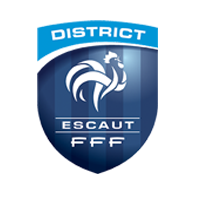 NOëL dES FEMININES U10/U11F – U12/U13FMercredi 18 décembre 2019 de 14H à 17H Complexe Bonnepart409 rue Edgard LOUBRY, 59970 Fresnes-sur-EscautBordereau d’engagement à envoyer par mail sur la boîte mail du CTD, Marc ROBERT mrobert2@escaut.fff.fr ou par envoi postal au siège du District à l’adresse suivante : Place Achille Caron 59590 Raismes, avant Lundi 7 Décembre 2019Informations clubInformations clubInformations clubClub :Numéro d’affiliation :MailTéléphoneCoordonnées éducateur :Coordonnées référent club :Informations pour les joueuses sans clubInformations pour les joueuses sans clubInformations pour les joueuses sans clubInformations pour les joueuses sans clubInformations pour les joueuses sans clubNomPrénomMailTéléphoneResponsable :NomPrénomDate de naissancePosteJoueuse :CatégorieParticipe OUI/NONNombre  d’équipesNombre de joueusesU10/U11(filles nées en 2009 & 2010)U12/U13 (filles nées en 2007 & 2008)Individuelles U10/U11(filles nées en 2009 & 2010)Individuelles U12/U13(filles nées en 2007 & 2008)